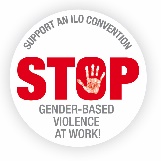                        Campaign sign-up form Please send this form to: equality@ituc-csi.org Name of the contact person: Position: National Trade Union Centre: Country: Email address: Trade union website:Please share your trade union social media accounts like Facebook, Twitter, Instagram and list them here: Campaign email list: please sign up to our campaign email list here: https://www.ituc-csi.org/gender-based-violence  (look for the orange box on the right and insert your email address). Problems to connect? Please indicate here you would like to join the list or send an email to equality@ituc-csi.org.Do you have information about the position of your government concerning the ILO instrument on ‘Violence and harassment against women and men in the world of work”? Please indicate here whether your government: Supports an ILO Convention and RecommendationSupports a Recommendation onlyDoes not support any ILO instrument0     Other, namely: 0     I do not know what position my government takes. 